26.1.21 Can I identify key features of information texts?My information book is called_____________________________________________________________________My information book is about______________________________________________________________________________________The first item on the contents page is________________________________________________________________________________My favourite picture is on page__________Do you like this book? Why?I ______________________________________________________________because________________________________________________________________________________________________________________________I can find:Tick 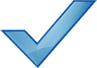 Cross 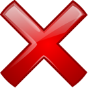 The titleContents pagePictures or photographsCaptionIndexGlossary 